UNIDAD DE ADMINISTRACIÓN Y FINANZAS DIRECCIÓN GENERAL DE ADMINISTRACIÓN DIRECCIÓN DE RECURSOS HUMANOS DEPARTAMENTO DE RECURSOS HUMANOS FEDERAL OFICINA DE SERVICIOS AL PERSONAL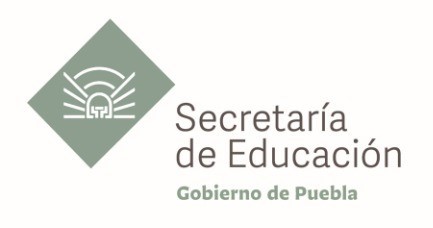 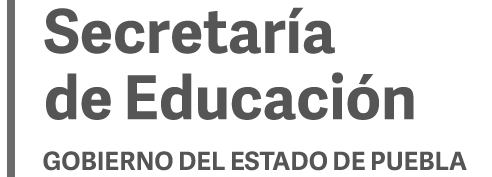 Asunto: CARTA BAJO PROTESTA DE DECIR VERDAD CUATRO VECES HEROICA PUEBLA DE ZARAGOZA, A	DE	DE 2023.A QUIEN CORRESPONDA PRESENTE.Por medio de la presente, yo	, con RFC: 	,	con	domicilio	ubicado	en	calle/avenida: 	,	No	ext.	 	,	No	int.	 	,	Colonia: 	_,		Delegación/Municipio:	 		_, Estado:		, teléfono particular:		, celular: 	, correo electrónico:	, conparentesco	 	por	afinidad	o	consanguíneo	del	finado 	,	y	con	fecha de   fallecimiento 	.Hago constar bajo protesta de decir verdad que, (si/no)            viví con el trabajador hasta la fecha de su fallecimiento, cubriendo todos los gastos originados por la inhumación o cremación de la persona finada mencionada con antelación, motivo por el cual solicito el trámite de pago de la prestación por defunción anexando la documentación original correspondiente.(NOMBRE COMPLETO Y FIRMA)